Historie, samfund og kultur i Danmark (NODB09, NODA13)VT 2020Præliminær lektionsplan (ændringer kan forekomme pga. uforudsete problemer)Velkommen til kurset ! Jeg glæder mig til at læse, se filmklip, diskutere kursets tekster, lave små rollespil og høre/læse jeres øvelser og opgaver. Det bliver på mange måder et anderledes kursus end det er tiltænkt pga. coronakrisen, men vi skal nok finde ud af det. Mit håb er, at vi senere kommer til at mødes fysisk i lokalerne på SOL og LUX, men foreløbigt er vi på Canvas og Zoom, og det kan jo komme til at vare længe. Men hold skruen i vandet og lad os se at få et sjovt, interessant og lærerigt kursus! KontakterVil I kontakte Gunilla Ek Werner, højskolesekretæren, bitrædende studierektor Lena Larson eller studievejleder Åsa Wikström, så bliver det altså over nettet. Adresserne finder I på SOLs hjemmeside. I kan selvfølgelig altid skrive til mig på Canvas og lone.koldtoft@nordlund.lu.se. Undervisningen Det er utroligt vigtigt, at I er aktive på nettet, ellers mister I ikke alene kontakten til jeres medstuderende og mig, men I bliver ikke i stand til at klare kurset. I skal være on-line og tjekke Canvas hver dag, og I skal sørge for at overholde deadlines. Hvis I bliver bedt om at holde et oplæg, skrive en øvelse, diskutere en tekst, så gør det til tiden. Det er virkelig ekstra arbejde for mig hver gang, at I ”glemmer” at aflevere en øvelse. Man kan blive syg og ligger helt til rotterne i sengen, men så skriv en mail til mig. Zoom egner sig nok bedst til mindre grupper, og jeg vil derfor bede jer om at inddele jer i 4-6 studiegrupper. Fortæl mig, hvem I arbejder sammen med så snart som muligt. Kurset forventes afsluttet med en 4-timers skriftlig eksamen (salskrivning), der består af spørgsmål til de emner, som vi har beskæftiget os med. Inden hver lektion, har I:læst tekster på nettet og i kompendiet/romankapitler/roman samt set videoer*.besvaret spørgsmål til videoer og tekster.*Sammenlign jeres svar til videoerne to og to eller i studiegrupperne. Har I forstået, hvad I har set og hørt? Det er eksamens pensum, så det er vigtigt, at I får svaret på spørgsmålene individuelt derhjemme.Under hver eneste lektion:arbejder I med jeres studiegruppe via Zoom. I mødes i jeres eget lokale på Zoom.Nogle lektioner:har vi et kort fællesmøde over Zoom (alle studerende).afleverer I skriftlige besvarelser (én fra hver studiegruppe) over Canvas.korte seminarer på 15-20 min. med mig, hvor hver studiegruppe referer deres diskussioner, som I har haft i forbindelse med en række spørgsmål. Alle i studiegruppen skal sige noget, og I skal have aftalt, hvordan I gør, så I udnytter tiden bedst muligt med mig.Kahoot. Alle benytter deres telefon eller computer og er med hjemmefra. Kode oplyses på Canvas. https://kahoot.it/ LitteraturlisteTove Ditlevsen Barndommens gade (1941) Læs blot kap. 1 - 7. Kopi lægges på Canvas, hvis I ønsker det.Hans Kirk Fiskerne (1928). Læs blot kap. 1 - 2. Kopi lægges på Canvas, hvis I ønsker det.Reuter, Bjarne (1991) Drengene fra Sankt Petri. Læs hele ungdomsromanen. Køb den fx som e-bog.Hovedparten af litteraturen består af links. Se under de enkelte lektionsgange. En lille række tekster og spørgsmål til videoer er i kompendiet, der ligger gratis på Canvas. Hvis I er i tvivl om noget, så konsultér lektionsplan eller Lang udgave til de studerende på Canvas.Tirsdag den 24.marts kl.10.15-12.00 på Zoom og CanvasKl.10.15-10.30: Alle mødes på Zoom.Kl.10.30-11.00: Læreren inddeler i studiegrupper. Har I allerede en studiegruppe, så begynd allerede arbejdet nu. Liste kommer på Canvas.Kl.11.00-12.00: Studiegrupperne* mødes på Zoom i eget lokale (ikke mit lokale) og besvarer spørgsmålene nedenfor. Aftal det indbyrdes. Husk, at I kan kontakte hinanden over Canvas eller FB. Og husk at lave hjemmearbejde inden lektionen, ellers kan I ikke besvare spørgsmålene. Regn med, at I også skal arbejde i studiegrupperne uden for undervisningen.HjemmearbejdeSe denne video og læs denne tekst inden undervisningen:Læs: https://videnskab.dk/kultur-samfund/saa-stort-har-danmark-vaeretSe filmen og besvar spørgsmålene i kompendiet s. 26. Dansk Vestindien kort – film fra Nationalmuseet: https://www.youtube.com/watch?v=_L-S8tXePnE .Dagens undervisningVelkommen til kurset i Historie, samfund og kultur i Danmark. Vi mødes ALLE på Zoom. Det bliver kort, for hvis 25 studerende toner frem på skærmen og har spørgsmål, bliver det kaotisk. Det er et forsøg, så vær tålmodig med mig og hinanden.Dan studiegrupper. Skab et navn til hver studiegruppe, fx Ulvene, De seje, Sønderjyderne, århusianerne. Skriv til mig, hvem der er i gruppe sammen og hvilket navn, som I har valg.*To øvelser i dag til studiegrupperne.Øvelse 1: Fra flersproget stat til småstatSpørgeskema: Sprog og identitet. Tal sammen i studiegrupperne. Side 1 i kompendiet. I skal ikke aflevere denne øvelse, men lær hinanden lidt at kende via denne øvelse. Er det ikke mærkeligt at tænke på, at mange af de danske konger kan have været bedre til tysk end dansk, da Danmark var en helstat? De øverste blandt de gejstlige var tit skrappe i latin. Hvad med jer?Øvelse 2: Fra Stormagt til lilleputstatBesvar spørgsmålene i studiegrupperne nedenfor og send dem til mig senest onsdag den 25.marts kl.16. Obligatorisk aflevering.Hvornår var Danmark størst ifølge historiker Michael Bregnsbro fra Syddansk Universitet?Hvem opholdt sig primært på handelstationerne i Asien?Hvorfor måtte Danmark give afkald på Norge?Hvad viser maleriet Svenskene ut på isen af Johan Philip Lemke fra 1658?Kunne Danmark have været på svenske hænder i dag? Forklar.Hvorfor har mange islændinge dansk (eller svensk/norsk) som deres andet fremmedsprog? Hvordan mistede Danmark Lauenborg, Holsten og Slesvig? Hvad fejrer man i grænselandet i år? (100-året for...)Hvor meget betalte USA for De Vestindiske Øer (Virgin Islands) for 102 år siden?Hvorfor hedder Ghanas præsidentpalads Christiansborg?Hvorfor var det en fordel for Danmark at have en handelskoloni på Trankebar? Hvilke ressourcer ville danskerne gerne have fingrene i?Hvad importerede Danmark fra Canton i Kina?Torsdag den 26.marts kl.13.15-15.00: Selvstændigt arbejde i grupperne på Zoom*. Se spørgsmålene nedenfor.2. Fra flersproget stat til småstat. Guldkysten, Trankebar og De Vestindiske Øer.HjemmearbejdeLæs uddrag af Uffe Østergaard ”Danmark – småstat, imperium og kolonimagt” fra ”Danmark en kolonimagt”, GAD 2017. S. 2 – 3 i kompendiet.Skriv og se filmen ”Danmarks sorte samvittighed eller en undskyldning…”på ½ time, inden I kommer og besvar venligst de 18 spørgsmål i kompendiet s. 25 - 26 i kompendiet. https://www.youtube.com/watch?v=BszW9QvEloc (29 minutter)Skriv og læs ”Danmark var flersproget i renæssancen”, https://videnskab.dk/kultur-samfund/tosprogethed-i-renaessancen. Besvar spørgsmålene på s. 31 i kompendiet.Læs http://www.kulturarv.dk/1001fortaellinger/da_DK/theme/danmark-som-kolonimagtLæs ”Danmarkskort 1523-2012”: http://danmarkshistorien.dk/leksikon-og-kilder/vis/materiale/danske-riger-og-lande-1523-2012/Læs ”De Vestindiske Øer”: http://danmarkshistorien.dk/leksikon-og-kilder/vis/materiale/de-vestindiske-oeer-dansk-vestindien/Læs ”Den danske koloni på Guldkysten”: http://danmarkshistorien.dk/leksikon-og-kilder/vis/materiale/den-danske-koloni-paa-guldkysten/Dagens program kl.13.15-15.00: Studiegrupperne arbejder, dvs. diskuterer og skriver ned. Mød hinanden på Zoom. Gruppearbejde s. 34 i kompendiet (Uffe Østergaards uddrag). Alle studerende skriver noter ned, for I skal fremlægge for mig næste lektionsgang, hvad I har skrevet.Skal Danmark undskylde sin kolonifortid? Ja, nej? Argumenter for:___________, Argumenter imod:____________________ Hver gruppe skriver en liste med både pro- og contraargumenter. Alle studerende skriver noter ned, for I skal fremlægge for mig næste lektionsgang, hvad I har skrevet.Tirsdag den 31.marts kl.10.15-12.00/12.35Fra flersproget stat til småstat. (Norge, Island, Færøerne, Grønland)Studiegrupperne mødes med mig på Zoom. Referer gruppearbejdet fra sidste lektionsgang. Hav jeres noter klar, når det er jeres gruppes tur. Obligatorisk! Jeg sætter en seminar-liste på Zoom, så I kan se, hvornår jeres gruppe har mødetid.Kl.10.15-10.30: Gruppe 1Kl.10.40-10.55: Gruppe 2Kl.11.05-11.20: Gruppe 3Kl.11.30-11.45: Gruppe 4Kl.11.55-12.10: Gruppe 5Kl.12.20-12.35: Gruppe 6HjemmearbejdeSkriv og se videoen ”Lær grønlandsk” på youtube og besvar spørgsmålene s. 30 i kompendiet.Skriv og se videoen ”Tanker om Grønlands fremtid. Interview med unge grønlændere” på youtube og besvar spørgsmålene s. 28 - 29 i kompendiet.Læs Martin Breums interview med Niviaq Korneliussen, s. 4 – 5 i kompendiet.Læs ”Island”: http://danmarkshistorien.dk/leksikon-og-kilder/vis/materiale/island/,  ”Færøerne”: http://danmarkshistorien.dk/leksikon-og-kilder/vis/materiale/faeroeerne/ og ”Grønland”: http://danmarkshistorien.dk/leksikon-og-kilder/vis/materiale/groenland/Læs ”Har Grønland været en koloni?”, Information 10.marts, 2018. S. 6 – 7.Læs: https://www.kristeligt-dagblad.dk/danmark/selvstyre-nu-egen-regningGruppearbejde i uge 14: Studiegrupperne mødes på Zoom og diskuterer følgende spørgsmål. En besvarelse skal afleveres fra hver gruppe på Canvas senest fredag den 3.april. Obligatorisk.Koloni eller ikke? Definitionerne afprøves. Er Grønland en koloni? Redegør for Thorkild Kjærsgaards, Jens Heinrichs, Søren Rudsog Vivi Noahsens holdninger. Hvilke hovedargumenter fremfører historikerne og den historiestuderende?Hvem er Niviaq Korneliussen?Er hun lige god til både dansk og grønlandsk? Hvad betyder det i forhold til fx uddannelses- og jobmuligheder i Grønland?Hvad mener Niviaq med ”fuck that postcolonial shit”? Hvordan forholder hun sig til selvstændighed?Hvorfor er de unge så vrede ifølge Niviaq?Hvordan er konsulenterne fra Danmark ifølge Niviaq?Hvad er ”et hjem” for Niviaq?Uge 11 inden påske individuelt arbejdeSe følgende to programmer med skuespiller Lars Mikkelsen. Det er super god historiefortælling og meget underholdende (forhåbentligt). Jeg forventer, at I har set begge programmer i serien.Se to video: Historien om Danmark ”Enevælde og oplysningstid” og ”Grundloven, folket og magten”.https://www.dr.dk/tv/se/historien-om-danmark/historien-om-danmark-3/historien-om-danmark-enevaelde-og-oplysningstidhttps://www.dr.dk/tv/se/historien-om-danmark/historien-om-danmark-3/historien-om-danmark-2Spørgsmål til ”Enevælde og oplysningstid” (svarene skal ikke afleveres)Spørgsmål til Historien om Danmark: Enevælde og oplysning”Hyggelige? Alting var ikke bedre i gamle dage. Vi var ikke spor hyggelige. Vi var rå, modbydelige, voldelige, i stor grad fordrukne, og det var et samfund, vi slet ikke kan sammenligne (jævnføre) med i dag.”Hvornår er Danmark tættest på udslettelse?Beskriv kongens kupforsøg. Hvad gør han? Hvor længe? Hvad bliver resultatet?Hvad er enevælde?Hvad er en fæstebonde? En fæstegård? Hvad er hoveri?Hvem er Ole Rømer? Hvilke specielle skatter indfører man?Hvilke varer sejles bl.a. fra Danmark til Ghana (som bytte med slaver)?Hvad er oplysningstid?Hvilke sprog tales der i Danmark?Hvem er Holberg?Hvad handler ”Jeppe på Bjerget” om?Hvad er stavnsbånd?Hvem er Struensee? Hvilke reformer indfører han? (Hvilken svensk forfatter har skrevet om Struensee?)Hvad er en af de største forandringer i Danmark nogensinde?Hvad sker der i 1792?Hvornår blev selve slaveriet afskaffet?PÅSKEFERIE: Læs gerne kapitlerne fra ”Fiskerne”, ”Barndommens gade” og ungdomsromanen ”Drengene fra Sankt Petri”. God påske!Tirsdag den 14.april kl.10.15-12.00Alle mødes på Zoom kl.10.15-10.30Kl.10.30-12.00: Studiegrupperne mødes på Zoom og besvarer spørgsmål. Se bilag til lektionsplanen. Husk at tage noter hver især. Obligatorisk.Vejen til demokrati og Danmark til Eideren (1864)HjemmearbejdeLyt og skriv: ”Blev Danmark egentlig demokratisk med vedtagelsen af grundloven?” https://www.youtube.com/watch?v=0Xo-6zo9oP8, besvar spørgsmålene s. 32 i kompendiet.Læs ”Danmarks Riges Grundlov”(introduktion, I behøver ikke at læse hele loven): http://danmarkshistorien.dk/leksikon-og-kilder/vis/?tx_historyview_pi1[material]=75 Læs ”Demokrati på dansk” http://www.ft.dk/Demokrati/~/media/PDF/publikationer/Undervisning/Demokrati_paa_dansk%20pdf.ashxLæs http://www.ft.dk/Folketinget/findMedlem/Mandatfordelingen.aspxLæs ”Kvinderne får stemmeret 1915”: http://kvinfo.dk/2015/det-skete-i-1915Læs ”Det danske demokrati fra 1849 og frem”: http://danmarkshistorien.dk/leksikon-og-kilder/vis/materiale/det-danske-demokrati-fra-1849-og-frem/?no_cache=1&cHash=dfc7d0abaea7ea367eb794a932568ba5Se miniforedraget om Grundloven (3 min.) http://danmarkshistorien.dk/leksikon-og-kilder/vis/materiale/grundloven/?no_cache=1&cHash=07aa8a665ef614165b2e645ab5ba5215Læs ”Danskhed er en moderne opfindelse”, http://videnskab.dk/kultur-samfund/danskhed-er-en-moderne-opfindelse.Læs”1864 gav danskerne mindreværdskompleks”, i http://videnskab.dk/kultur-samfund/1864-gav-danskerne-mindrevaerdskomplekshttps://videnskab.dk/sporg-videnskaben/hvorfor-har-vi-nationalmelodierhttp://altomhistorie.dk/artikler/12-nationalsange-afspejler-historienSe gerne uddrag fra filmen ”Slagtebænk Dybbøl – historien om slaget ved Dybbøl 1864” https://vimeo.com/88728643Tirsdag den 21.april kl.10.15-12.00Alle laver kahoot kl.10.15 på deres telefoner/computere. Tema: Grundtvig (dagens tekster)Kl.10.30-12.00 mødes studiegrupperne på Zoom. Spørgsmålene (se bilag til lektionsplanen) besvares til de to første kapitler i Hans Kirks roman ”Fiskerne”. Besvarelsen afleveres (én pr. studiegruppe) senest kl.15.00 på Canvas. Obligatorisk.Højskole- og andelsbevægelse: ”efter hoveder, ikke efter høveder”HjemmearbejdeLæs to kapitler i Hans Kirks roman: ”Fiskerne”, kap. 1 – 2. Læs om Kirks roman https://www.kristeligt-dagblad.dk/kirke-tro/hans-kirks-fiskerneLæs ”Landbosamfundet”: http://danmarkshistorien.dk/perioder/den-yngre-enevaelde-1784-1848/landbosamfundet/Læs Husmænd”: http://danmarkshistorien.dk/leksikon-og-kilder/vis/materiale/husmaend/Læs”Sociale klasser i landbruget” : http://danmarkshistorien.dk/leksikon-og-kilder/vis/materiale/sociale-klasser-i-landbruget-i-1800-tallet/Læs”Andelsbevægelsen”:  http://danmarkshistorien.dk/perioder/det-unge-demokrati-1848-1901/andelsbevaegelsen/https://natmus.dk/historisk-viden/danmark/nationalstaten-1848-1915/industri-og-landbrug/andelsbevaegelsen/Læs ”Grundtvigianismen i Danmark”: http://danmarkshistorien.dk/leksikon-og-kilder/vis/materiale/grundtvigianismen-i-danmark/ (husk at læse hele siden)Læs”Grundtvigs syn på demokrati”: http://danmarkshistorien.dk/leksikon-og-kilder/vis/materiale/grundtvigs-syn-paa-demokrati-1831-1866/Læs ”N.F.S. Grundtvigs syn på oplysning 1839” : http://danmarkshistorien.dk/leksikon-og-kilder/vis/materiale/n-f-s-grundtvig-oplysning-1839/Lyt til Grundtvigs sang: ”Er lyset for de lærde blot?” Hvordan skal vi forstå teksten? https://www.youtube.com/watch?v=ja1PIIqS2_cTorsdag den 23.aprilAlle laver kahoot kl.10.15 på deres telefoner/computere. Tema: Andels- og arbejderbevægelse (dagens og sidste lektions tekster)Kl.10.30-12.00 mødes studiegrupperne på Zoom*. Obligatorisk.Højskole- og andelsbevægelse, fortsættelse fra sidste lektionArbejderbevægelsen i Danmark og livet i byerneHjemmearbejdeLæs om arbejderbevægelsenSkriv og se/læs Hvad er en gul fagforening? Se s. 45. i kompendiet. https://www.3f.dk/fagforening/hvad-er-en-fagforening/hvad-er-en-gul-fagforeningLæs http://www.denstoredanske.dk/Danmarks_geografi_og_historie/Danmarks_historie/Danmark_1849-1945/arbejderbevægelsen_i_DanmarkLæs ”Velfærdsstaten”: http://danmarkshistorien.dk/historiske-perioder/kold-krig-og-velfaerdsstat-1945-1973/velfaerdsstaten/Læs http://danmarkshistorien.dk/leksikon-og-kilder/vis/materiale/velfaerdsstaten-og-de-universelle-rettigheder/?no_cache=1Lyt til ”Velfærdsstaten”: http://danmarkshistorien.dk/leksikon-og-kilder/vis/materiale/miniforedrag-velfaerdsstaten/Saml pro- og kontraargumenter i forhold til medlemskab af en fagforening, inden du kommer til undervisningenStudiegrupperne arbejder på Zoom med følgende øvelse:Rollespil i studiegrupperne: To studerende repræsenterer FOA og to studerende KRIFA. I begge grupper er de studerende social- og sundhedsassistenter (knapt 3 års uddannelse i sundhed og omsorg, arbejder primært på plejehjem og hospitaler). FOA-gruppen skal argumentere for medlemskab af deres fagforening, og den anden gruppe skal argumentere for medlemskab af deres kristne, gule fagforening. Hent argumenter fra dagens tekster og søg på nettet på foreningernes hjemmesider. I skal ikke aflevere eller fremlægge noget, men vær opmærksom på, at det er eksamenspensum ligesom de andre tekster/videoer på kurset.Tirsdag den 28.april kl.10.15-15Tove DitlevsenKl.10.15-12.00: Studiegrupperne diskuterer kapitlerne i Tove Ditlevsensen. Obligatorisk. Se spørgsmålene på bilaget til lektionsplanen. Obligatorisk.Kl.12.00-14.00: Studiegrupperne mødes med mig på Zoom. Referer gruppearbejdet fra formiddagens arbejde. Hav jeres noter klar, når det er jeres gruppes tur. Obligatorisk! Jeg sætter en seminar-liste på Zoom, så I kan se, hvornår jeres gruppe har mødetid.Kl.12.15-12.30: Gruppe 1Kl.12.40-12.55: Gruppe 2Kl.13.05-13.20: Gruppe 3Kl.13.30-13.45: Gruppe 4Kl.13.55-14.10: Gruppe 5Kl.14.20-14.35: Gruppe 6HjemmearbejdeLæs Tove Ditlevsens roman (bare syv kapitler): ”Barndommens gade”.Lyt til Anne Linnets musik til ”Barndommens gade” på www.youtube.comSkriv og lyt ”Store danskere – Tove Ditlevsen” https://www.youtube.com/watch?v=a-UUxQKzWH4. Lav indsættelsesøvelsen side 27– 28 i kompendiet.Tordag den 7.maj kl.10.15-15.00 (frokost kl.12-13)Kvindefrigørelse, ungdomsoprør og hippiebevægelse.Alle laver kahoot kl.10.15 på deres telefoner/computere. Tema: Kvindefrigørelse (dagens tekster og videoer – Frøslevlejren og )Kl.10.30-12.00: Studiegrupperne på Zoom. De studerende gennemgår svarene til dagens to videoer: Thylejren og , som I har besvaret hjemme inden undervisningen. Har I forstået, hvad I har hørt/set? Obligatorisk.Kl.13-15: De studerende ser individuelt de to programmer hjemme: Historien om Danmark ”Det svære demokrati” og ”Velfærd og kold krig”. Spørgsmål ligger på Canvas.https://www.dr.dk/tv/se/historien-om-danmark/historien-om-danmark-3/historien-om-danmark-3https://www.dr.dk/tv/se/historien-om-danmark/historien-om-danmark-3/historien-om-danmark-4HjemmearbejdeLæs ”Hippiekulturen”: http://www.faktalink.dk/titelliste/hippiekulturen-i-1960erne/hele-faktalinket-om-hippiekulturen-i-1960erneLæs teksten nedenfor. Lyt til https://www.dr.dk/radio/p1/mit-68/mit-68 og besvar spørgsmålene:Peter Øvig Knudsen har skrevet mange bøger, og I kommer til at læse/høre uddrag fra to af dem. Dels om hippiebevægelsen i Danmark og dels om stikkerlikvideringer under 2.verdenskrig. I har nok hørt om eller været på Christania, men de færreste har i dag besøgt Thylejren. Her kommer en kort beskrivelse:Thylejren, Frøstruplejren, lejr for alternativ livsførelse, oprettet 1970 ved Frøstrup i Thisted Kommune af foreningen Det Ny Samfund og tænkt som et frirum i den kapitalistiske verden. Alt var tilladt; fra arrangørernes side var der blot købt en grund, lavet installationer som på en campingplads og organiseret en lille købmandsbutik. Deltagerne, der var venstreorienterede og ungdomsoprørere, skulle selv bestemme, hvordan de ville indrette sig. Lejrens beslutninger blev truffet dels i decentrale grupper, dels på fællesmøder.Lejren, der i 1970 havde omkring 3.000 deltagere og fik besøg af 100.000 gæster, udgør i dag helårsbolig for ca. 100 børn og voksne. (Store Danske Encyklopædi)Lejr-avis (tidning i Thylejren), gonnoré (kønssygdom), bolle (sex), samfund (samhälle), smide tøjet (være nøgen), dogme (læresætning eller trossætning)Hvilken epidemi er der i lejren efter blot et par uger?Hvorfor er de blevet syge?Hvor mange partnere har de unge bollet med inden for en uge?Hvilke følelsesmæssige konsekvenser fik hippielivet for nogle af de unge?Hvordan adskiller den borgerlige monogame livsførelse sig med hippe-livet?Er ”man” jaloux? Hvad er det nye dogme i lejren?Kunne alle klare det?Hvad sker der ifølge Øvig Knudsen, når man undertrykker stærke følelser?Se: https://www.youtube.com/watch?v=GhA60YFra1A De studerende var i oprør i 1968. I april besatte en gruppe studerende Psykologisk Laboratorium ved Københavns Universitet i protest mod forældede undervisningsformer og professorvælde. Under årsfesten i november erobrede psykologistuderende Finn Ejnar Madsen talerstolen for næsen af rektor Mogens Fog og spørger, hvorfor det kun er samfundets spidser, der er til stede.”Hvorfor må studenterne ikke tale ved årsfesten på deres eget universitet. […] Det var ikke kommet igennem, dersom vi ikke selv havde taget initiativet på en ganske uventet måde.” Sådan indledte psykologistuderende Finn Ejnar Madsen sin tale, da han, ved hjælp af 50 demonstrerende studerende, tilkæmpede sig talerstolen under Københavns Universitets årsfest i 1968. KU’s daværende rektor Mogens Fog tilgav Finn Ejnar Madsen og tildelte ham tre minutters taletid.Kan I se dronning Ingrid og kong Frederik (Margrethes forældre)?Hvem bestemmer alt på universitetet ifølge Finn Ejnar Madsen?Hvilke børn lukker ledelsen kun ind på universitetet?Prøv at google. Hvem er Finn Ejner Madsen? Hvem var rektor i 1968? Hvilken fortid havde denne rektor?Fortsat hjemmearbejdehttps://www.arbejdermuseet.dk/viden-samlinger/arbejderhistorien/plads-til-os-alle/goer-din-pligt-kraev-din-ret-velfaerdssamfundet/ungdomsoproer/Læs ”Den nye kvindebevægelse 1970-1985”: http://danmarkshistorien.dk/leksikon-og-kilder/vis/materiale/den-nye-kvindebevaegelse-1970-1985/Læs http://www.litteratursiden.dk/artikler/70erne-kvinder-litteratur-og-frigoerelse-om-lola-baidel”Rødstrømper uenige”, s. 17 – 21 i kompendiet.”Feminismens fjerde bølge?” http://politiken.dk/debat/debatindlaeg/art5780289/Derfor-er-vi-afklædte?utm_campaign=dagens-overblik&utm_content=09-01-2017&utm_medium=newsletter&utm_source=politikenSe gerne: Kortfilmen ”Fede tider” 1996 https://www.youtube.com/watch?v=1aAOj7dz5LA og Thomas Vinterbergs ”Kollektivet” fra 2016.Torsdag den 14.maj kl.10.15-12.002.verdenskrig – besættelse, samarbejde og modstand Alle mødes på Zoom kl.10.15-10.30Kl.10.30-12.00 Studiegrupperne mødes hver især på Zoom og diskuterer spørgsmålene nedenfor. Husk at få lavet hjemmearbejde inden. Obligatorisk.Studiegruppernes spørgsmål.http://danmarkshistorien.dk/perioder/besaettelsestiden-1940-45/Hvornår blev Danmark besat? Hvor længe varede samarbejdspolitikken?Hvad er det for en grundlovstridig lov, der vedtages under krigen? Hvem var Scavenius og Best?Hvad er Augustoprøret?Politiet opløses i september 1944. Hvad sker der?Hvem er Frits Clausen? Hvordan klarer hans parti sig?Hvad er Hvidstensgruppen? Hvad er folkestrejken i København?Hvornår går den danske samarbejdsregering af?HjemmearbejdeSe og skriv: Video på youtube ”Hvide busser”, besvar spørgsmålene s. 22 i kompendiet. Se og skriv: Video på youtube ”Flugtens pris”, besvar spørgsmålene s. 23 i kompendiet.Poul Henningsen ”Man binder os på mund og hånd” (1940), med Outlandish https://www.youtube.com/watch?v=83qoTw2hAlg”I dit korte liv”: https://www.youtube.com/watch?v=q1Ew1EyGwmY Læs ”Anden Verdenskrig”: http://www.2verdenskrig.dk/danmark/danmarks-besaettelse.htmlLæs ”Besættelsestiden 1940-45. Indledning”: http://danmarkshistorien.dk/perioder/besaettelsestiden-1940-45/ I klikker på ”Besættelsestiden 1940-45” og læser alle 16 rubrikker fra ”9.april og den tyske fredsbesættelse” til og med ”Befrielsen og regeringsmagten”.  Læs http://danmarkshistorien.dk/leksikon-og-kilder/vis/materiale/samarbejdspolitikken-under-besaettelsen-1940-45/Se filmen: Anne-Grethe Bjarup Riis´ film: ”Hvidstensgruppen”, findes også her: http://dreamfilmhd.sh/movies/details/637-hvidsten-gruppen/Læs Morten Nielsen: ”Skæbne” http://www.1sted.dk/2verdenskrig/dokumentar/skæbne.aspxMandag den 18.maj kl.10.15-12.002.verdenskrig – modstand, likvidering og retsopgørKl.10.15-12.00: Studiegrupperne diskuterer spørgsmålene nedenfor på Zoom. Husk at få lavet hjemmearbejde inden, ellers bliver det svært at besvare spørgsmålene.Hvor gammel var Gunnar Dyrberg, da han gik ind i modstandarbejdet?Hvad bestod hans modstandsarbejde i?Hvorfor beskrives han som en helt? Hvordan vil I definere begrebet ”helt”?Hvorfor tog så mange pludselig armbind på de sidste måneder før krigens afslutning? (Fuglene flyver i flok, når de er mange nok. Fra Benny Andersens ”Se hvilken morgenstund”.)Hvad er en stikkerlikvidering (oversæt til svensk)? Hvad er forskellen mellem en soldats drab (fx Mikaels) i en krig og en modstandsmand-kvindes drab på en stikker i Danmark?Hvor står du selv? Kunne du selv agere, hvis der blev behov for det? Med andre ord: Vil du kunne begå civil ulydighed?Hvem var Poul Henningsen (PH)? Kender I hans lamper (meget populære i Skandinavien, se fx UBAs kantine i Lund, når vi igen kan færdes frit)? Ved I, at han måtte flygte til Sverige?Redegør kort for retsopgøret. Hvilke synspunkter havde PH i den forbindelse?HjemmearbejdeSkriv og se video på youtube ”Churchill-klubben”, besvar spørgsmålene s. 24 i kompendiet.Læs: Peter Øvig Knudsen: ”Den kliniske metode” i Stikkerlikvideringer”, s. 8 - 16. Læs: ” En af frihedskampens store helte er død”, lektionsplanen bilag. Læs PH og retsopgøret efter krigen http://danmarkshistorien.dk/leksikon-og-kilder/vis/materiale/poul-henningsen-strid-om-demokratiet-1946/?no_cache=1Tirsdag den 26.maj kl.10.15-13.002.verdenskrig igen-igen og nyere krigsdeltagelseStudiegrupperne mødes med mig på Zoom. I diskuterer romanen individuelt og i studiegruppen, INDEN vi mødes. Se spørgsmålene i kompendiet.Jeg sætter en seminar-liste på Zoom, så I kan se, hvornår jeres gruppe har mødetid. Obligatorisk.Kl.10.15-10.30: Gruppe 1Kl.10.40-10.55: Gruppe 2Kl.11.05-11.20: Gruppe 3Kl.11.30-11.45: Gruppe 4Kl.11.55-12.10: Gruppe 5Kl.12.20-12.35: Gruppe 6HjemmearbejdeLæs Bjarne Reuter ”Drengene fra Sankt Petri”. Det er en ungdomsroman, så forhåbentligt er den ikke så svær at læse.Besvar spørgsmålene s. 35 og s. 35a i studiegrupperne inden undervisningen. Torsdag den 28.maj kl.10.15-12.00Vi får blot brug for denne lektion, hvis coronavirusset holder os hjemme. Ellers så diskuterer vi roman, aktivistisk udenrigspolitik og konkurrencestat den 26.maj.Konkurrencestat og globaliseringAktivistisk udenrigspolitik s. 39 – 42 i kompendiet eller https://politiken.dk/debat/debatindlaeg/art5821617/Dansk-aktivisme-i-krig-eller-for-fred  Kig på de to malerier fra henholdsvis 1864 og 2013, s. 38. Hvad ser I? Forskelle/ligheder?Se programmet og besvar spørgsmålene: https://www.dr.dk/tv/se/historien-om-danmark/historien-om-danmark-3/historien-om-danmark-#!/  Bagerst i lektionsplanen.”International påvirkning (efter den kolde krig)”: http://danmarkshistorien.dk/perioder/efter-den-kolde-krig-1989-2008/international-paavirkning/”Danmark i krig igen”: http://danmarkshistorien.dk/leksikon-og-kilder/vis/materiale/den-danske-deltagelse-i-irak-krigen-2003-2007/Plambeck, Dy (2015) Krig og sprog. Dansk Noter marts 2015. S. 43 – 44.Se filosof Anders Fogh Jensens og idéhistoriker Jens Erik Christensens diskussion om konkurrencestat og globalisering https://www.youtube.com/watch?v=0Xo-6zo9oP8Skriv og se Ove Kaj Pedersen og konkurrencestat https://www.youtube.com/watch?v=ryHoPiE4zao, besvar spørgsmålene s. 33 i kompendiet.Gruppearbejde i undervisningen s. 36-37 i kompendiet.”Ind i EF”: http://danmarkshistorien.dk/perioder/kold-krig-og-velfaerdsstat-1945-1973/ind-i-ef/”EF og krisetider. Indledning”: http://danmarkshistorien.dk/perioder/ef-og-krisetider-1973-1989/https://www.altinget.dk/artikel/ove-kaj-pedersen-et-reformstop-er-kun-at-loebe-ind-i-et-forklaringsproblem-over-for-vaelgerne-om-tre-aarEksamen: 4.juni.BILAG		BILAGStudiegruppearbejde i Historie, kultur og samfund i Dkay14.april, 2020Spørgsmål 1Man taler om primært tre slags nationalsange:Kongehyldester (f.eks. God save the King/Queen (UK) og Gott erhalte Franz der Kaiser (A))Revolutionære, krigeriske sange (f.eks. Marseillaisen (F))Romantiske hyldester til landet (f.eks. Ja, vi elsker dette landet (N))I hvilken kategori vil I placere den svenske Du gamla du fria og de to danske Kong Kristian stod ved højen mast og Der er et yndigt land? Begrund (argumentér for) jeres valg.Hvad betyder apostrofe (apostrofering)? Tjek fx ordnet eller Den store danske enclopædi. Spørgsmål 2Hvad handler de to danske nationalsange om? Bare i korte træk.Spørgsmål 3I hvilken periode får Danmark parlamentarisme? Hvilken betydning kan det have for grundloven, at det netop var den periode? Blev Danmark demokratisk i 1849?Hvad skete der ved systemskiftet i 1901?Hvad er de syv f´er? Prøv at sammenligne Danmark og Sverige i forhold til stemmeret og etkammer –og tokammersystem?15% af den danske befolkning havde stemmeret i 1848. I 1915 fik de syv f´er stemmeret. ” Før 1915 var en persons valg- og stemmeret altså ensbetydende med, at vedkommende var mand, over 30 år samt havde en vis indkomst og ejendom. Det vil sige, at hovedparten af befolkningen - 85 % - ikke havde valgret. Man talte her om "De syv F'er", der var udelukket fra at stemme, opstille til valg og dermed få politisk medborgerskab: Fruentimmere, Folkehold, Fattiglemmer, Fjolser, Forbrydere, Fallenter og Fremmede. Ikke alle "syv F'er" fik valgret i 1915, for eksempel var modtagere af fattighjælp stadig udelukket, og der stilles fortsat i dag krav til retslig handleevne og dansk statsborgerskab for at man kan stemme ved folketingsvalg.”  Kilde: http://danmarkshistorien.dk/temaer/1915-grundlov/19% af befolkningen i Sverige havde stemmeret frem til 1916 (19%), året efter var det 54,3 %. Den 24.maj 1919 blev ”Sverige en parlamentarisk demokrati med allmän och lika rösträtt för män och kvinnor. 1909 infördes allmän rösträtt i Sverige för män, men det dröjde till 1921 års val innan även kvinnor fick rösta”. Kilde: http://www.riksdagen.se/sv/valet-2018/riksdagsvalet-i-undervisningen/demokratins-historia/Tokammersystem (landsting og folketing) frem til 1951 i Danmark, hvor der kom et etkammersystem, nemlig folketinget.  Til sammenligning blev etkammersystemet indført i Sverige i 1971.”Tvåkammarriksdagen avskaffas. Två stora parlamentariska utredningar under 1950- och 1960-talen konstaterar att flera demokratiska skäl talar för att riksdagen ska bestå av en kammare. Från och med nu kan medborgarna vid ett och samma val bestämma riksdagens sammansättning. Det nya valsystemet innebär att partierna fick exakt så stor del av mandaten som de fick av rösterna. Regeln om att ett parti måste ha fyra procent av rösterna för att bli representerat i riksdagen är från den här tiden.” http://www.riksdagen.se/sv/valet-2018/riksdagsvalet-i-undervisningen/demokratins-historia/Spørgsmål 4Hvad er det for noget med det danske ”nederlagssyndrom” eller ”mindreværdskompleks”? Hvornår opstår det?Spørgsmål 5Hvilke partier er der i Danmark i dag? Nye partier stiller op til næste folketingsvalg, men I skal blot kigge på dem, der er nu. Sæt partierne op på en højre-venstre-skala.Hvor store er partierne? (Små, mellemstore, store – bare sådan cirka)https://www.ft.dk/da/partierSpørgsmål 6Sverige bliver den første stat i verden, der forbyder vold mod børn, bl.a. takket være Astrid Lindgren. Det sker i 1979. På dansk hed loven om forældres ret til at slå deres børn ”revselsesretten”, og den blev først afskaffet i Danmark i 1997 (i skolen i 1967), altså 20 år efter Sverige.Hvilke rettigheder og pliger mener I er vigtige i et moderne demokrati?Rettigheder og pligter for borgerne Borgerne har en række rettigheder, som er sikret i grundloven. Det gælder f.eks. rettigheder som:personlig frihed – ret til at tro og mene, hvad man vilytringsfrihed – ret til at sige, hvad man vilforsamlingsfrihed ‒ ret til at forsamles og demonstrere for sine synspunkterforeningsfrihed ‒ ret til at oprette og være medlem af foreningerAf pligter sikrer grundloven bl.a., at der er: 9 års undervisningspligt for alle børn ‒ enten i folkeskole, privatskole eller i hjemmetværnepligt for alle sunde og raske mændMagten er delt i 3 Magtens tredeling blev nedskrevet i grundloven i 1849 og gælder den dag i dag. Tredelingen af magten skal sikre, at magtmisbrug ikke kan finde sted. Magten er delt således: regeringen har den udøvende magtFolketinget og regeringen har den lovgivende magtdomstolene har den dømmende magt§ 3Den lovgivende magt er hos kongen og Folketinget i forening. Den udøvende magt er hos kongen. Den dømmende magt er hos domstolene. Kommentar:Bestemmelsen handler om magtens tredeling i den lovgivende, den udøvende og den dømmende magt. Magten er delt mellem forskellige myndigheder (Folketing, regering og domstole) for at undgå, at al magt samles hos én myndighed. Det ville kunne føre til magtmisbrug. Ifølge grundloven har dronningen og Folketinget i fællesskab magten til at lovgive. Men helt sådan er det ikke i virkeligheden. I praksis er det nemlig regeringen og Folketinget, som bestemmer, hvordan lovene skal se ud. Dronningen skriver dem bare under. Dronningen skal føre lovene ud i livet – hun har den udøvende magt. I dag betyder det blot, at hun rent formelt udnævner ministrene i en regering. Derefter er det i praksis ministrene og deres ministerier, der sørger for, at lovene bliver overholdt.Dronningen har ingen indflydelse på, hvem der skal være ministre. Det bestemmer statsministeren. Hun har heller ingen indflydelse på, hvilke partier der skal danne regering. Det handler §§ 12-15 bl.a. om. Domstolene har magten til at dømme. De afgør, om folk har overtrådt landets love og skal straffes. Og de tager stilling i sager, hvor borgere har indbyrdes konflikter. Domstolene afgør også, om ministerier  og kommuner har overtrådt lovene, og om lovene overholder grundloven. --------------------------------------------------------------------------Fiskerne af Hans Kirk 21.aprilEn 90 år gammel roman fra 1928, kollektivroman, dvs. vi følger mange personer og familier.Læs kap. 1 - 2.Besvar og diskutér spørgmålene nedenfor i grupperne eller alternativt individuelt.Beskriv scenen. Hvem kommer i båden (skonnerten: sejlskib med to master)? Hvem står og venter på land med en pram (fragtskib, trækkes af et slæbeskib), som de skal hente passagererne fra skonnerten med?Lav en hurtig skitse – tændstikstegning - så I kan se scenen for jer.Hvordan er de klædt?Hvor kommer de fra?Hvad skal de i Limfjorden? Hvilken person er det? Nedenfor kommer citater fra romanen. Nogle citater er omskrevet, og nogle er direkte citeret. Vær opmærksom på, at enkelte udtryk er gammeldags og bliver sjældent brugt. Han er ungkarl på 40 år og er lidt drillende (laver sjov). Optimistisk. Kommer hurtigt til at kende alle i sognet, fordi han er snakkesalig. Kigger langt efter den unge kvinde, der arbejder på hotellet. Føler empati med andre, også dem, der mener noget andet end han selv gør. Føler sig splittet. Det er_________________________________________ Han er stor som en kæmpe, mørkt skæg, solbrandt og har knoklede hænder. Flink og rar. Køber en ismaskine (det var før køleskabenes tid). Han kan –til forskel fra de andre tidligere Vesterhavsfiskere - selv lave sin kaffe. Han køber et stykke jord i landsbyen og bliver selvejer. Det er_________________________________________ Hun er gravid og skal snart nedkomme, derfor har hun har været bekymret for rejsen. Hun ville helst ikke føde midt på Limfjorden. Har en stor børneflok og er en kraftig kvinde. Hun ser lyst på tilværelsen og har ikke nogen problemer med at skal føde det nye sted. Faktisk føder hun uden jordemoder. Hendes tiende barn. Det er_________________________________________ Han er bred, kraftig med rødt skæg, har et skælmsk (drillende) smil. Han har haft en hård tilværelse med stor fattigdom. Det er_________________________________________Han er høj, ranglet (tynd) med et kuet (undertrykt, ufri) ansigt, mørkt, pjusket skæg. Han har en tynd, ængstelig stemme. Øjnene løber let i vand (trang til at græde). Har et forkomment smil (typisk forkommen pga. kulde). Lider tit af anfægtelser (tvivl, måske samvittighedskvaler) Han har forpinte øjne og tør ikke at møde den nye præsts blik.Det er_________________________________________  Hun er bekymret for, om indbyggerne i sognet ved Limfjorden er kristne på den rigtige måde. Og hun er bange for at tiltrække opmærksomhed, når de går gennem landsbyen. Hun tager gerne ordet og siger, hvad hun mener.  Moraliserende. Kan også bryde i gråd og ønske sig død. Har oplevet stor fattigdom. Føler, at hun har drukket for meget kaffe hos naboerne, men i fremtiden skal det være slut. Hun har levet et utugtigt liv med dans, før hun mødte Jesus.Det er_________________________________________Hun er tynd og forkommen efter rejsen. Hun havde været meget søsyg på turen og ønsket, at hun lå på bunden af Limfjorden. Beskrives som bleg.Det er_________________________________________ Han er en stor og myndig (disciplinær, bestemt, indgyder respekt) mand, bred over skuldrene. Ansigtet skarpt i trækkene med hvasse (skarpe, hårde) og brunt, strittende overskæg. Han er en dygtig fisker, og han har klaret sig godt, desuden er han vellidt i sognet. Jens Rønn mener, at han bliver en stor mand både i sognerådet og brugsforeningen (coop). Men ikke i ”vingården” (Tea). Ikke et af Guds Børn.Det er_________________________________________ Han er en lille, sindig (rolig, eftertænksom) mand med blidt alvorligt ansigt, mild i mælet (taler pænt, rar) og stærk i ånden (meget troende). Han er en stille mand, men fungerer lidt som en leder for ”indvandrerne”, og han spørges til råds. Aldrig havde nogen hørt, at han gjorde det, som var ilde. Er heldig og en lykkelig mand, for hans to ældste drenge er gode til deres arbejde. De er rappe på fingrene (hurtige) og hjælper til. Er ikke bange for at fordømme bageren og pastor Brink.Det er_________________________________________  Hun er stor og frodig (stor krop og livlig) med kønne, muntre træk og svært (kraftigt) brunt hår. Hun er gårdmandsdatter inde fra landet (modsat Vesterhavet). Tea og Alma frygter, at hun har ”et farligt letsind”. Hun er hjælpsom (hjælper bl.a. Malene før og under fødslen), behagelig og dygtig i husholdningen. Hun synger, mens hun arbejder. Det er ikke opbyggelige sange (salmer), men dansemelodier (lokke-toner). Går i lyse kjoler i mærkelige faconer til forskel fra de andre kvinder, der går i mørke kjoler. Dansede meget, da hun var ung.Det er_________________________________________ Hun er en dygtig kone, selv om hun ikke kommer fra landet (en anden stand og socialklasse, byslægt). Er spinkel med magert ansigt og rødt hår og sætter et barn i verden hvert år.  Det er_________________________________________ Han er ung og venlig, med et frejdigt (glad) ansigt og dyb, velklingende røst. Har indsigt i fiskeri. Han går rundt til de nytilkomne fiskere og hilser dem velkommen og tilbyder sin hjælp (samtale) fremover. ”Enhver har sit lønkammer, hvor han er alene med Gud”, siger han. Bliver nervøs, når han konfronteres med de nye fiskeres kirkelige retning. Det er_________________________________________ På side 22 står et ord i kursiv (lidt under midt på siden). Hvorfor står det i kursiv?Hvis du skal forudsige, hvordan det går de forskellige personer i fremtiden udfra de oplysninger, som du har efter to kapitler, hvad vil du så sige?Hvis du skulle være venner med to af personerne ovenfor. Hvem vil du så vælge? Begrund (forklar) dit valg.Beskriv kort miljøet i Gjól ved Limfjorden i modsætning til Vesterhavnssognet. Se fx nederst s. 6 (anden side i første kapitel), s. 8 (lidt under midten), s. 10 (øverst), s. 11 (over midten), s. 15 nederst. Hvordan er livet som fisker anderledes på Vesterhavet anderledes end livet på Limfjorden?Hvordan ser der ud i Marianes og Povls hus? Og hvordan ser der ud i Teas og Jens´ hus? (Hvilke billeder har de på væggene?)Hvorfor er det et problem, at bageren holder åbent om søndagen? (Nederst s. 17 – hele s. 18) Diskutér begrebet social kontrol. Find eksempler på social kontrol i de to kapitler? Kender I til social kontrol i dag?Hvordan er trosspørgsmålet et klasse-spørgsmål (socialklasse)? Se fx. nederst s. 24, sidste afsnit i kap. 2.Hvad betyder følgende ord? Tjek www.ordnet.dk og evt. googleOpbyggelig, fx s. 9:Skriftsprog eller nådens ord s. 9:Grundtvigianer fx s. 9, 10, 15, 24:Indre Mission (missionsk): Er blevet omvendt, s. 10, 24: Er blevet frelst: Hun sveg sin frelser som Simon Peter, mens hanen gol, s.23: Tjek gerne www.bibel.dkEnhver har sit lønkammer, hvor han er alene med Gud, s. 24:Nåde, s. 24: En ugudelig præst stod på prædikestolen og skænkede malurt i bægeret for tørstende sjæle, s. 24: ------------------------------------------------------------------------------En af frihedskampens store helte er død Lektion: Torsdag den 14.majGunnar Dyrberg var en af de sidste store modstandsfolk<img src="https://www.information.dk/sites/information.dk/files/styles/700x/public/media/2012/01/08/20120108-135359-A-780x521web.jpg?itok=ZicC2Q2h" />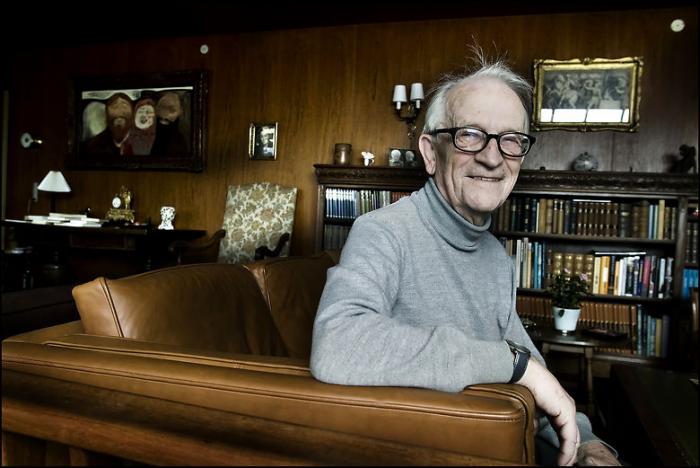 9. januar 2012Kommentarer (3)Ikke så få trak i frihedskæmperarmbindet og bevæbnede sig med mere eller mindre improviserede våben i besættelsens sidste måneder. Færre stod kampen ud fra begyndelsen eller endda før, da Hitler-Tysklands sande væsen gik op for dem, der ville vide besked. En af de opvakte, der allerede i 1930’erne reagerede med afsky og demonstrativ aktivitet, var vesterbrodrengen Gunnar Dyrberg.Dyrbergs familie kom fra Fåborg, men slog sig siden ned i hovedstaden, hvor faren drev en beskeden café. Takket være sin gode forstand foretog drengen Dyrberg det store sociale spring og kom som den eneste i sin folkeskoleklasse på over 30 i gymnasiet på Vester Borgerdyd. Her iagttog Dyrberg og hans venner med stigende forfærdelse Tysklands antisemitiske udskejelser og aggressioner udadtil. Folk, der siden hævdede ikke at vide, hvad der gik for sig, blev i forbindelse med den slags påstance modsagt af en mand som Dyrberg. Trods danske avisers pålagte tilbageholdenhed var der rigeligt med kilder. Et blad som for eksempel Hans Bendix’ Åndehullet berettede om uhyrlighederne og ikke kun i studenterkredse.I 1940 lige efter Tysklands besættelse af Danmark blev Gunnar Dyrberg matematisk student og påbegyndte trods ambitioner om en mere musisk løbebane sit polit.-studie. Studierne blev imidlertid først fuldført i 1948. Noget kom i vejen.Gunnar Dyrberg har selv fortalt, hvorledes illegalt arbejde skaber sin egen indre logik. Det begynder med transport og uddeling af et par illegale blade. Dette er i sig selv strafbart og forekommer ellers lovlydige borgere i den grad grænseoverskridende, at de følgende trin op ad stigen næsten giver sig selv: småtjenester, våbentransport etc. Gunnar Dyrberg steg helt til vejrs, kan man roligt sige; fik gennem den skytteforening, hvor han havde lært at betjene skydevåben, kontakt med de folk, der hjalp danske jøder af sted til Sverige i oktober 1943 og kom herefter med i den navnkundige gruppe Holger Danske. Her mødte han og arbejdede sammen med blandt andre modstandskampens måske mest prominente skikkelser Flammen og Citronen. Gunnar Dyrberg var ikke just jublende over filmatiseringen af de to modstandskollegers bedrifter. Undergrundsarbejdet var et noget mere nøgternt og anonymt foretagende. Folk rendte ikke rundt i skægstubbe og blafrende læderfrakker og var så tåbelige at mødes offentligt. Som Dyrberg tørt konstaterede: »Vi ville jo gerne overleve!«En af de store helteGunnar Dyrberg var en af de meget få på sit niveau af modstandskampen, der for det første overlevede og vel at mærke uden at blive fanget; for det andet erkendte han åbent de stikkerdrab, han begik og kendte til. Antallet ville han ikke ind på, og formodningerne har været mange. Dyrberg kom i den forbindelse i en art forsinket polemik med Frihedsrådets Frode Jakobsen, der vedblev at hævde, at rådet overvågede stikkerlikvideringerne. For Jakobsen var det afgørende, at de havde fundet sted på en ordentlig måde, næsten som efter en retssag. Dyrberg dementerede fremstillingen. Likvideringerne eller drabene, som Øvig Knudsen i sine bøger mere præcist har kaldt dem, blev foretaget efter skøn. Og der var fejltagelser.Gunnar Dyrberg var en af frihedskampens store helte, skønt han selv ville have sig frabedt en sådan betegnelse. Men heltemodet ligger unægtelig i den udøvendes erkendelse af farligheden i indsatsen, og Dyrberg var alt andet end en dumdristig mand. Hvad han gjorde, gjorde han overvejet og forberedt og var sig følgerne bevidst.Begavelsen viste sig også i Dyrbergs evne til at stryge virkningerne af de bevægede år af sig og påbegynde et rigt civilt liv. Efter eksamen i 1948 indledte han en alsidig karriere som embedsmand i både det offentlige og det private og blev som slutsten på denne side af tilværelsen den første PR-chef i en bank, Den Danske, hvor han søsatte den berømte Pondus-kampagne i 1967. Alsidigheden viste Dyrberg blandt andet, ved at han ved siden af drev et mindre landbrug helt frem til sin død i går. 90 år gammel sov han stille ind i sit hjem i Hørsholm.Gunnar Dyrbergs minde være æret.Lektion torsdag den 28.aprilStudiegrupperne arbejder med følgende spørgsmål:Tove Ditlevsen Barndommens gade fra 1941Læs kapitlerne 1 – 7 hjemme inden undervisningen.Hvad kalder man genren Barndommens gade? Hvad er karakteristisk for denne genre. Hvor gammel er Ester, når romanen begynder?Beskriv kvarteret. Hvordan ser der ud? Hvordan lugter der? Hvem bor der? Giv konkrete eksempler på personer og deres liv.Esters familie bor på 4.sal i en baggård. Hvordan ser der ud i lejligheden (køkkenet, dagligstue, soveværelse)? Hvor sover Ester? Hvordan ser det ud med privatlivet? Hænger der noget på væggene? Hvem bor også i ejendommen? Beskriv personagerne. Hvem er Ellen i forhuset?Hvordan er Esters mor i forhold til de andre mødre? Se fx s. 18.Beskriv gaden. Kom ind på, hvad en allegori, metafor (er) og sammenligning (som) er. Ester oplever en splittelse. Hun hører til i arbejderkvarteret og gaden, men samtidig er hun er utryg i kvarteret. Hvilke modsætninger er der i romanen (fx tryghed-utryghed, forhus-baghus, daggammelt brød-frisk brød, lys-mørke)?Hvordan er skolen? Hvem er lusemor? Hvilken rolle spiller Ester i klassen? I skolen er der tre måder, man kan hævde sig på. Kap. 6.Giv en personkarakteristik af Ester.Ester er meget glad for veninden Lisa, men hun oplever også samvittighedskvaler. Beskriv dem. Hvordan er det at vokse op i Esters familie? Hvilke normer er der i denne arbejderklassefamilie i 20-30´erne? Hvad betyder det ”at skikke sig”? Her kommer et citat, der optræder senere i romanen. https://ordnet.dk/ddo/ordbog?select=skikke,2&query=skikke…hvorfor fanden kan du ikke skikke dig? Siger han misfornøjet. Han har en afgjort forestilling om, at det det gælder om her i livet, er at skikke sig. Selv skikker han sig meget vel og har beholdt den samme plads i en menneskealder, uden lønpålæg eller anerkendelse eller udmærkelse af nogen art, jævn og støt. Han sørger for sin familie, han drikker sig ikke fuld – kort sagt: han skikker sig! (s. 57, kap. 11, første del)Beskriv Carl. Hvad laver han? Hvorfor forkæler mor ham lidt?Hvilke kvinde-idealer er der i Esters omgivelser? -------------------------------Spørgeskema  (findes også i kompendiet)Hvilke sprog taler du?Hvilke sprog skriver du på?Hvilke/t sprog blev der talt i dit barndomshjem?Hvilke/t sprog bliver der talt i dit hjem i dag?Har du et hjertesprog?Taler du en dialekt? Sociolekt? Multietnolekt?Hvor tit taler du engelsk?Hvor tit skriver du på engelsk?Hvilket statsborgerskab har du? Alternativt dobbelt statsborgerskab.Hvor er du vokset op (landsby, en lille by, en stor by, land)?Hvor kommer dine forældre fra?Hvor kommer dine bedsteforældre fra?https://www.3f.dk/fagforening/hvad-er-en-fagforening/hvad-er-en-gul-fagforeningHer kan du læse eller lytte til teksten. Besvar venligst spørgsmålene nedenfor.Hvad er en gul fagforening?Hvor gamle er fagforeningerne?Hvem indgår en overenskomst?Hvad har de gule fagforeninger valgt ikke at gøre?Hvorfor laver de gule fagforeninger ikke aftaler med arbejdsgiverne som de traditionelle fagforeninger?Hvad er forskellen på at være medlem og være kunde?Hvorfor er de gule fagforeninger lidt billigere?Kan man trække fagforeningskontigentet fra i skat?Hvad betyder det at blive fyret?Hvilke tre hovedorganisationer er der?Melodi: Kai Normann Andersen - Tekst: Poul Henningsen I dit korte liv (1941)

Tilgi jeg sir et letsindigt ord.
Det er klogt, at De forstår det straks. 
Bare en hyldest til denne jord,
for vi har jo kun den samme slags. 
Verden har nu hadet mer end nok. 
Vi kan kun besvare med at elske. 
Selv i den jordiske kærlighed 
findes våben mod et ragnarok.I dit korte liv
er hver time dyr,
hvert sekund et dyrt sekund.
Du glemmer vel ikke, at årene ryer. 
Se på dit ur:
Viserne flyer.
Hold dig vågen ven.
Vores lille liv
sluttes inde af en søvn.
Vi er af samme stof,
som drømme gøres af:
det store tomme rum.

Alle som påstår, der findes mer,
gir os veksler uden underskrift.
Mensket har dyrket en hob ideer
som erstatning for naturlig drift.
Enkel er din skæbnes smukke lov:
Hvert atom forlanger, du skal leve. 
Mensket blev menske i kærlighed 
gjort i elskov - ja det blev vi dog.
I dit korte liv
er det meste spildt.
Tænk igennem punkt for punkt.
Bedøm du det selv og bedøm det kun mildt: 
Håndtryk blev glemt,
chancer blev spildt.
Hold dig vågen ven.
Hvorfor sove nu
i den lyse sommernat ...
Det haster med det kys.
Den kommer, før du tror,
den drømmeløse søvn.Man binder os på mund og hånd (1940)Gribe efter blanke ting
vil hvert et grådigt lille barn
Binde andre med en ring
gør man som helbefar'n
Tænk, hvor har man stået tit
og delt et vindu's paradis
Helle, helle, det er mit!
Og livet går på samme vis
Man binder os på mund og hånd
med vanens tusind stramme bånd
og det er besværligt at flagre sig fri
Vi leger skjul hos en som ved
at skærme os mod ensomhed
med søde kontrakter vi luller os i
Kunne vi forbyde de tre ord: jeg lover dig
var vi vist i kærlighed på mere ærlig vej
De ord vi svor med hånd og mund
de gælder kun den korte stund
til glæden er borte og alting forbi

2
Kærlighed og ægteskab
hva' kommer de hinanden ved ?
Kedsomhedens tomme gab
til kæben går af led
Elskov er den vilde blomst
i gartner hænder går den ud
Skærmet får den sin bekomst
men blomstrer hedt i storm og slud
Man binder os på mund og hånd,
med vanens tusind stramme bånd,
men ingen kan ejes. Vi flagrer os fri
I alle kærtegn er en flugt,
de røde sansers vilde flugt
fra pligternes travle fortrampede sti
Du må ikke eje mig, jeg ejer ikke dig
Alle mine kys er ikke ja og ikke nej
De ord vi svor med hånd og mund
de gælder kun den svimle stund
det netop er kysset fra dig jeg ka' li'

3
Sel' når skib på skib går ned
og land på land bliver slettet ud
handler man af ærlighed
og ber til hver sin gud.
Fredstraktat og venskabspagt
det er papir, der koster blod.
Svaghed væbner sig mod magt
i angstens desperate mod.
Det gælder kærlighed og krig
at alle løfter kun er svig,
og ingen kan stole på menn'skenes ord.
Hva' hjalp de håndslag som I gav
den der står ved mandens grav?
Et menn'ske er nul mod den hellige jord.
Angst for vore fjender? Ja, men mere angst for den
stormagt som vil hjælpe os og kalder sig vor ven.
Det gælder alle tiders krig,
at alle løfter kun er svig
og ingen kan stole på staternes ord.

4
Møde hvad der venter os
og ingen ve' hvordan det går
Bære skæbnen uden trods
hvad der så forestår
Glad ved hver en venlighed
men uden tro, at det bli'r ved
Søge fred, idet vi ved,
at vi har ingen krav på fred
Man binder os på mund og hånd
Men man ka' ikke binde ånd
og ingen er fangne, når tanken er fri
Vi har en indre fæstning her
som styrkes i sit eget værd
når bare vi kæmper for det, vi ka' li'
Den som holder sjælen rank, kan aldrig blive træl
Ingen kan regere det, som vi bestemmer sel'
Det lover vi med hånd og mund
i mørket før en morgenstund
at drømmen om frihed bli'r aldrig forbi.Læs http://danmarkshistorien.dk/leksikon-og-kilder/vis/materiale/miniforedrag-kolonihistorie/Se gerne filmene: ”Guldkysten” af  Daniel Dencik 2015 og ”Peter von Scholten” af Palle Kjærulff-Schmidt 1987.